      Nowy Sącz, dnia 30.10.2019r.ZAPYTANIE OFERTOWENr sprawy 1965/ZZN/2019/ARZamawiający, PAŃSTWOWE GOSPODARSTWO WODNE WODY POLSKIE      REGIONALNY ZARZĄD GOSPODARKI WODNEJ W KRAKOWIE     – ZARZĄD ZLEWNI W NOWYM SĄCZU 33-300 Nowy Sącz, ul. Naściszowska 31w związku z prowadzonym postępowaniem o wartości nie większej niż 30 000 euro, zaprasza do złożenia oferty na wykonanie zadania pt.:„Remont budynku Zarządu Zlewni w Nowym Sączu - wymiana paneli podłogowych i malowanie ścian”Termin realizacji zamówienia: do 03.12.2019r.Osoby wskazane do kontaktu:  Leszek Filipowicz– w sprawach związanych z przedmiotem zamówienia                                      - tel: 18 441 37 89 wew. 20 lub 667 621 624        Anna Radzik - w sprawach proceduralnych - tel: 18 441-37-89 wew. 28Kryteria wyboru ofert: najniższa cena – 100%Zakres zamówienia – Opis przedmiotu zamówienia: Przedmiotem zamówienia są roboty remontowe polegające na wymianie paneli podłogowych oraz malowaniu ścian w budynku Zarządu Zlewni w Nowym Sączu przy 
ul. Naściszowskiej 31 na dz. ewid. 1/1 obręb 020.W ramach zamówienia zamawiający przewiduje wykonanie poniższych prac:Wymiana paneli podłogowych w pomieszczeniach biurowych nr 1, 2, 3, 4, 5, 6 na parterze budynku Zarządu Zlewni:- demontaż i utylizacja starych paneli podłogowych,- montaż nowych paneli o klasie ścieralności 33AC5 na podkładzie CS 60 kPA i folii przeciwwilgociowej,- montaż odpowiednio dobranych listew cokołowych, narożników oraz progów metalowych, - wykonanie prac porządkowych,Malowanie ścian i sufitów w pomieszczeniach biurowych nr 1, 2, 4, 6 na parterze budynku Zarządu Zlewni:- zabezpieczenie przed zabrudzeniem mebli, drzwi, okien, parapetów, listew ściennych, lamp itp. przy pomocy folii i taśmy malarskiej, - przygotowanie podłoża pod malowanie poprzez zagruntowanie oraz wyrównanie pęknięć i ubytków przy pomocy gładzi szpachlowej,- dwukrotne malowanie ścian i sufitów w pomieszczeniach biurowych nr 1, 2, 4, 6 przy użyciu farby lateksowej w kolorach wybranych przez Zamawiającego,- wykonanie prac porządkowych,6. Wymagania, jakie powinni spełniać Wykonawcy zamówienia w zakresie dokumentów 
i oświadczeń:- spełnienie warunków zgodnie z oświadczeniem wykonawcy (załącznik nr 2),- aktualny odpis z właściwego rejestru lub z CEiDG,Wzór umowy stanowi załącznik do niniejszego Zapytania ofertowego.Wymagania dotyczące zabezpieczenia należytego wykonania umowy, sposobu oraz formy jego wniesienia (jeżeli wymagane): nie dotyczyWarunki gwarancji:- na materiały - zgodnie z gwarancją producenta,- na usługę - zgodnie z kodeksem cywilnym,Opis sposobu obliczenia ceny:        Cenę oferty należy wyliczyć zgodnie z zestawieniem prac objętych zamówieniem 
i wykazanym w przedmiarze robót. Suma poszczególnych pozycji zestawienia powiększona o podatek VAT stanowić będzie cenę oferty, którą należy wpisać do formularza oferty. Cena oferty musi zawierać wszelkie koszty niezbędne do zrealizowania zamówienia. Wykonawca nie może dokonywać żadnych zmian w zakresie ilości jednostek podanych w zestawieniu.Sposób przygotowania oferty i jej zawartość:Ofertę należy sporządzić w języku polskim, w formie pisemnej, umieścić w zabezpieczonej kopercie i opisanej w następujący sposób: nazwa i adres zamawiającego, nazwa i adres wykonawcy, z adnotacją „Zapytanie ofertowe nr sprawy 1965/ZZN/2019/AR”.Kompletna oferta musi zawierać: Formularz oferty.Kosztorys ofertowyAktualny odpis z właściwego rejestru lub z CEiDGOświadczenie WykonawcyOświadczenie Wykonawcy (RODO)Dopuszczalność negocjacji i ich zakres: nieMiejsce i termin złożenia ofert:           Ofertę należy złożyć do dnia 06.11.2019 r., do godziny 10:00,           w siedzibie Zamawiającego w Państwowe Gospodarstwo Wodne Wody Polskie           Regionalny Zarząd Gospodarki Wodnej W Krakowie – Zarząd Zlewni w Nowym            Sączu 33-300 Nowy Sącz, ul. Naściszowska 31Otwarcie ofert odbędzie się w siedzibie Zamawiającego - Zarząd Zlewni w Nowym            Sączu 33-300 Nowy Sącz, ul. Naściszowska 31, pok. 27 o godz. 10:30Termin związania ofertą: 30 dniDodatkowe informacje niezbędne do przygotowania oferty: Anna Radzik - w sprawach proceduralnych - tel: 18 441-37-89 wew. 28Zgodnie z art. 13 ust. 1 i 2 rozporządzenia Parlamentu Europejskiego i Rady (UE) 2016/679 z dnia 27 kwietnia 2016 r. w sprawie ochrony osób fizycznych w związku z przetwarzaniem danych osobowych i w sprawie swobodnego przepływu takich danych oraz uchylenia dyrektywy 95/46/WE (ogólne rozporządzenie o ochronie danych) (Dz. Urz. UE L 119 z 04.05.2016, str. 1), dalej „RODO”, informuję, że: administratorem Pani/Pana danych osobowych jest Państwowe Gospodarstwo Wodne Wody Polskie z siedzibą w Warszawie 00-844, ul. Grzybowska 80/82, REGON: 368302575, NIP: 527-282-56-16 kontakt z Inspektorem Ochrony Danych Osobowych w PGW WP iod@wody.gov.pl Pani/Pana dane osobowe przetwarzane będą na podstawie art. 6 ust. 1 lit. c RODO w celu   związanym z zapytania ofertowego na „Remont budynku Zarządu Zlewni w Nowym Sączu - wymiana paneli podłogowych i malowanie ścian” Nr 1965/ZZN/2019/ARodbiorcami Pani/Pana danych osobowych będą osoby lub podmioty, którym udostępniona zostanie dokumentacja postępowania w oparciu o art. 8 oraz art. 96 ust. 3 ustawy z dnia 29 stycznia 2004 r. – Prawo zamówień publicznych (Dz. U. z 2018r. poz. 1986 z późn. zm.), dalej „ustawa Pzp”;Pani/Pana dane osobowe będą przechowywane, zgodnie z art. 97 ust. 1 ustawy Pzp, przez okres 5 lat od dnia zakończenia postępowania o udzielenie zamówienia, a jeżeli czas trwania umowy przekracza 5 lat, okres przechowywania obejmuje cały czas trwania umowy;obowiązek podania przez Panią/Pana danych osobowych bezpośrednio Pani/Pana dotyczących jest wymogiem ustawowym określonym w przepisach ustawy Pzp, związanym z udziałem w postępowaniu o udzielenie zamówienia publicznego; konsekwencje niepodania określonych danych wynikają z ustawy Pzp;  w odniesieniu do Pani/Pana danych osobowych decyzje nie będą podejmowane w sposób zautomatyzowany, stosowanie do art. 22 RODO;posiada Pani/Pan:na podstawie art. 15 RODO prawo dostępu do danych osobowych Pani/Pana dotyczących;na podstawie art. 16 RODO prawo do sprostowania Pani/Pana danych osobowych*;na podstawie art. 18 RODO prawo żądania od administratora ograniczenia przetwarzania danych osobowych z zastrzeżeniem przypadków, o których mowa w art. 18 ust. 2 RODO **;  prawo do wniesienia skargi do Prezesa Urzędu Ochrony Danych Osobowych, gdy uzna Pani/Pan, że przetwarzanie danych osobowych Pani/Pana dotyczących narusza przepisy RODO;nie przysługuje Pani/Panu:w związku z art. 17 ust. 3 lit. b, d lub e RODO prawo do usunięcia danych osobowych;prawo do przenoszenia danych osobowych, o którym mowa w art. 20 RODO;na podstawie art. 21 RODO prawo sprzeciwu, wobec przetwarzania danych osobowych, gdyż podstawą prawną przetwarzania Pani/Pana danych osobowych jest art. 6 ust. 1 lit. c RODO. Wraz z ofertą Wykonawca jest zobowiązany złożyć oświadczenie o treści: Oświadczam, 
że wypełniłem obowiązki informacyjne przewidziane w art. 13 lub art. 14 RODO wobec osób fizycznych, od których dane osobowe bezpośrednio lub pośrednio pozyskałem w celu ubiegania się o udzielenie zamówienia publicznego w niniejszym postępowaniu [W przypadku gdy wykonawca nie przekazuje danych osobowych innych niż bezpośrednio jego dotyczących lub zachodzi wyłączenie stosowania obowiązku informacyjnego, stosownie do art. 13 ust. 4 lub art. 14 ust. 5 RODO treści oświadczenia wykonawca nie składa].* Wyjaśnienie: skorzystanie z prawa do sprostowania nie może skutkować zmianą wyniku postępowania
o udzielenie zamówienia publicznego ani zmianą postanowień umowy w zakresie niezgodnym z ustawą Pzp oraz nie może naruszać integralności protokołu oraz jego załączników.** Wyjaśnienie: prawo do ograniczenia przetwarzania nie ma zastosowania w odniesieniu do przechowywania, w celu zapewnienia korzystania ze środków ochrony prawnej lub w celu ochrony praw innej osoby fizycznej lub prawnej, lub z uwagi na ważne względy interesu publicznego Unii Europejskiej lub państwa członkowskiego.Załączniki:1. Formularz oferty.2. Oświadczenie Wykonawcy3. Kosztorys ofertowy4. Wzór umowy 5. Oświadczenie Wykonawcy (RODO) 								            .................................................Data, podpis i pieczęć Dyrektora RZGW albo dyrektora komórki organizacyjnej w KZGW, nadzorującego daną jednostkę lub komórkę organizacyjną inicjującą postępowaniaZałącznik nr 1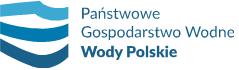 			(miejscowość, data)(pieczęć wykonawcy)Państwowe Gospodarstwo Wodne Wody Polskie Regionalny Zarząd Gospodarki Wodnej 
w Krakowie – Zarząd Zlewni w Nowym Sączu 
33-300 Nowy Sącz, ul. Naściszowska 31FORMULARZ OFERTYNazwa.............................................................................................................................Siedziba..........................................................................................................................Nr telefonu/faksu............................................................................................................Nr NIP.............................................................................................................................Nr REGON......................................................................................................................e-mail: ............................................................................................................................              Nr rachunku bankowego ......................................................................................................................     Składając ofertę na zapytanie ofertowe Nr sprawy: 1965/ZZN/2019/AR                    w związku z prowadzonym postępowaniem na wykonanie zadania pt.:„Remont budynku Zarządu Zlewni w Nowym Sączu - wymiana paneli podłogowych 
i malowanie ścian”zobowiązujemy się do:1.	Wykonania prac objętych zamówieniem za cenę: 	  	 zł. bruttosłownie: ………………………………………………………………………w tym: cena netto 		 zł.podatek VAT: 		 zł.2.	Wykonania całości prac stanowiących przedmiot zamówienia w terminie 
      do dnia 03.12.2019r.3. Informujemy, że jesteśmy (zaznaczyć właściwe) małym przedsiębiorstwem średnim przedsiębiorstwem żadne z powyższych4. Oświadczamy, że w przypadku uznania naszej oferty za najkorzystniejszą zobowiązujemy się do wykonania przedmiotu zamówienia na warunkach określonych w Zapytaniu ofertowym, przedmiarze robót oraz istotnymi postanowieniami umowy.5. Akceptujemy warunki płatności zgodnie z zapisami przedstawionymi we wzorze umowy.6. Oferta składa się z                ponumerowanych stron.Data i podpis WykonawcyZałącznik nr 2.......................................................Nazwa i adres Wykonawcy/ówOŚWIADCZENIE podmiotu dotyczące przesłanek wykluczenia z postępowaniaDotyczy: postępowania prowadzonego w trybie art. 4. ust.8........................................................................................................................................1. Oświadczam/y, że mogę/możemy ubiegać się o udzielenie zamówienia i spełniam/y warunki dotyczące:1) posiadania uprawnień do wykonywania określonej działalności lub czynności, jeżeli przepisy prawa nakładają obowiązek ich posiadania; 2) posiadania wiedzy i doświadczenia;3) dysponowania odpowiednim potencjałem technicznym oraz osobami zdolnymi 
do wykonania zamówienia; 2. Oświadczam, że nie wydano wobec mnie prawomocnego wyroku, ostatecznej decyzji administracyjnej o zaleganiu z uiszczaniem podatków, opłat lub składek na ubezpieczenia społeczne lub zdrowotne.3. Oświadczam, że brak jest wobec mnie orzeczenia tytułem środka zapobiegawczego zakazu ubiegania się o zamówienie publiczne.4. Oświadczam, że nie wydano wobec mnie prawomocnego wyroku sądu skazującego 
za wykroczenie na karę ograniczenia wolności lub grzywny.5. Oświadczam, że nie zalegam z opłacaniem podatków i opłat lokalnych, o których mowa 
w ustawie z dnia 12 stycznia 1991 r. o podatkach i opłatach lokalnych (Dz.U. z 2016 r. poz. 716)............................ dnia …………… r.…………......................................................................Podpis/y/ osoby/osób uprawnionych do reprezentowania WykonawcówZałącznik nr 3Wartość brutto (słownie złotych):Podatek VAT23% (słownie złotych):Wartość netto (słownie złotych):Miejscowość, dataZałącznik nr 4Wzór umowy nr ……………………….W dniu …………...2019 r. w ……….. pomiędzy:Państwowym Gospodarstwem Wodnym Wody Polskie, Regionalnym Zarządem Gospodarki Wodnej w Krakowie - Zarządem Zlewni w Nowym Sączu 33-300 Nowy Sącz, ul. Naściszowska 31, NIP: 5272825616, REGON: 368302575,reprezentowanym przez: zwanym dalej „Zamawiającym”,a......................................................................................................................................-sąd rejestrowy, numer rejestru, kapitał zakładowy – w przypadku spółki z o.o., akcyjnej, spółki jawnej…………………………………………………………………….Centralna Ewidencja i Informacja o Działalności Gospodarczej (CEIDG) lub-numer i miejsce wpisu do ewidencji działalności gospodarczej w przypadku osób fizycznych prowadzących działalność gospodarczą …………………………………….zwanym dalej „Wykonawcą” z siedzibą w .........................., reprezentowanym przez:......................................................................................................................................NIP: ........................................................... REGON.....................................................Rachunek bankowy: ....................................... nr: ..........................................................została zawarta umowa o następującej treści:Do niniejszej umowy nie stosuje się ustawy z dnia 29 stycznia 2004 r. Prawo zamówień publicznych (tekst jednolity Dz. U. z 2018r. poz. 1986 z późn. zm.), na podstawie art. 4 pkt.8.§1Zamawiający zleca, a Wykonawca przyjmuje do wykonania zadanie pn.: „Remont budynku Zarządu Zlewni w Nowym Sączu - wymiana paneli podłogowych i malowanie ścian” 
co stanowi przedmiot umowy.Szczegółowy zakres prac określa zapytanie ofertowe, opis przedmiotu zamówienia i złożona przez Wykonawcę oferta, stanowiące integralną część niniejszej umowy. Usługi muszą być wykonane zgodnie z obowiązującymi przepisami prawa, normami oraz na ustalonych 
z niniejszą umową warunkach, a także zgodnie ze swoją najlepszą wiedzą i doświadczeniem, 
z zachowaniem najwyższej staranności w stosunkach danego rodzaju wymaganej.§2Termin wykonania:- rozpoczęcie – po podpisaniu umowy- zakończenie do – 03.12.2019 r.§31. Wysokość wynagrodzenia przysługującego Wykonawcy za wykonanie przedmiotu umowy, zgodnie z § 1 wynosi: Netto: ……………..  zł /słownie: ………/Podatek VAT: …………………. zł /słownie: ………/Brutto: ………………  zł /słownie: ………/2. Strony ustalają kosztorysowe rozliczenie usługi.§41. Rozliczenie wykonanych usług nastąpi na podstawie:a. protokołu odbioru końcowego podpisanego przez osobę wyznaczoną do kontroli technicznej i Wykonawcy potwierdzającego zakres i wartość wykonanych prac zgodnie z kosztorysem powykonawczym,b. kosztorysu powykonawczego.§51. Strony postanawiają, że termin zapłaty faktur wykonawcy będzie wynosił do 14 dni licząc 
od dnia otrzymania przez Zamawiającego prawidłowo wystawionej faktury wraz z protokołem odbioru. Płatność dokonana będzie w formie przelewu na rachunek bankowy Wykonawcy 
nr ………………………………………………….2. Wykonawca wystawi fakturę w następujący sposób: Nabywcą faktury będzie:Państwowe Gospodarstwo Wodne Wody Polskieul. Grzybowska 80/82, 00-844 WarszawaNIP: 5272825616, REGON: 368302575Odbiorca:Regionalny Zarząd Gospodarki Wodnej w Krakowieul. Marszałka J. Piłsudskiego 22, 31-109 KrakówFakturę należy przesłać na adres:Zarząd Zlewni w Nowym Sączu ul. Naściszowska 31, 33-300 Nowy Sącz3. Za datę zapłaty uznaje się dzień, w którym Zamawiający wydał swojemu bankowi polecenie przelewu. §6Wykonawca zobowiązany jest do powiadamiania Zamawiającego o rozpoczęciu 
i zakończeniu usług objętych niniejszą umową.Osobą odpowiedzialną za wykonanie przedmiotu umowy ze strony Zamawiającego jest:
……………………………………..Osobą odpowiedzialną za wykonanie przedmiotu umowy ze strony Wykonawcy jest: 
……………………………………..§71. Zamawiający zobowiązany jest do dokonania czynności odbioru usług w terminie do 7 dni roboczych od daty pisemnego powiadomienia o jej wykonaniu.2. Termin wykonania umowy, o którym mowa w §2 nie obejmuje procedur wyszczególnionych 
w ust.1.§8Wykonawca ponosi pełną odpowiedzialność odszkodowawczą w przypadku wyrządzenia szkody osobie trzeciej w wyniku realizacji niniejszej umowy.§91. Zamawiającemu przysługuje prawo odstąpienia od umowy, jeżeli pomimo pisemnego wezwania:Wykonawca nie rozpoczął realizacji usług w terminie 7 dni od daty zawarcia umowy;Wykonawca przerwał realizację usług i nie podejmuje się ich realizacji bez uzasadnionych przyczyn przez okres kolejnych 7 dni roboczych;Wykonawca realizuje usługi w sposób niezgodny z postanowieniami umowy;Wykonawca bez uprzedniej pisemnej zgody Zamawiającego dokonał cesji wierzytelności z Umowy;2. Ponadto Zamawiającemu przysługuje prawo do odstąpienia od umowy w razie zaistnienia istotnej zmiany okoliczności powodującej, że wykonanie umowy nie leży w interesie publicznym, czego nie można było przewidzieć w chwili zawarcia umowy.3. Wykonawcy przysługuje prawo odstąpienia od umowy, w szczególności, jeżeli Zamawiający odmawia bez uzasadnionej przyczyny odbioru robót lub podpisania protokołu odbioru robót.4. Odstąpienie od Umowy przez którąkolwiek ze Stron powinno nastąpić w formie pisemnej 
pod rygorem nieważności, z podaniem przyczyny odstąpienia, w terminie 30 dni od powzięcia wiadomości o okolicznościach określonych w ust. 1, 2 i 3.5. Niezależnie od zapisów ust. 1 i 2 Zamawiającemu przysługuje prawo do odstąpienia od umowy na zasadach określonych w Kodeksie cywilnym.§101. Wykonawca zapłaci Zamawiającemu kary umowne:za odstąpienie od umowy przez Zamawiającego z przyczyn, za które ponosi odpowiedzialność Wykonawca, w wysokości 10% wynagrodzenia umownego brutto.za zwłokę w wykonaniu usług, w wysokości 0,2% wynagrodzenia umownego brutto o którym mowa w §3 ust.1, za każdy dzień zwłoki.za zwłokę w usunięciu wad stwierdzonych przy odbiorze i rękojmi w wysokości 0,2% wynagrodzenia umownego brutto o którym mowa w §3 ust.1, za każdy dzień zwłoki, liczonej od dnia wyznaczonego na usunięcie wad.2. Zamawiający zapłaci Wykonawcy karę umowną za odstąpienie od umowy przez Wykonawcę 
z przyczyn, za które ponosi odpowiedzialność Zamawiający, w wysokości 10% wynagrodzenia umownego brutto, o którym mowa w §3 ust.1 za wyjątkiem przypadku określonego w §9 ust. 2.3. Zamawiający ma prawo kumulować kary umowne określone w ust. 1 lit b) i c). 4. Zamawiający ma prawo dochodzić odszkodowania uzupełniającego na zasadach ogólnych Kodeksu cywilnego, jeżeli szkoda przewyższy wysokość kar umownych.5. Zamawiający zastrzega sobie prawo potrącenia kar umownych z wynagrodzenia Wykonawcy.6. Kary umowne z tytułu odstąpienia podlegają zapłacie w terminie 14 dni od wezwania do zapłaty.§111. Wszelkie zmiany i uzupełnienia umowy mogą być dokonywane wyłącznie w formie pisemnego aneksu, podpisanego przez obie strony.2. Z zastrzeżeniem formy przewidzianej w ust.1 niniejszego paragrafu, Strony dopuszczają możliwość zmiany treści umowy w następującym zakresie:a) zmiany w KRS, wpisie do ewidencji działalności gospodarczej lub (CEIDG) w trakcie realizacji zamówienia. b) zmiany kont bankowych,	c) wystąpienie oczywistych omyłek pisarskich i rachunkowych w treści umowy.w przypadku ustawowej zmiany stawki podatku od towarów i usług na przedmiot umowy, cena brutto określona w umowie ulegnie odpowiedniej zmianie, przy czym cena netto pozostanie niezmienionae) zmian regulacji prawnych obowiązujących w dniu podpisania umowy lub po jej podpisaniug) zmiana terminu wykonania umowy z zastrzeżeniem ust.22. Zmiana terminu wykonania przedmiotu zamówienia będzie możliwa wyłącznie w przypadku:wystąpienia innych okoliczności niezależnych od wykonawcy i udokumentowanych 
w formie pisemnej a mających wpływ na termin wykonania.§12Wykonawca nie może bez uprzedniej zgody Zamawiającego, wyrażonej na piśmie pod rygorem nieważności, przenieść ani zbyć wierzytelności już wymagalnych, a także przyszłych, przysługujących Wykonawcy na podstawie mowy na osobę trzecią. Powyższy zakaz dotyczy także praw związanych z wierzytelnością, w szczególności roszczeń o zaległe odsetki – art. 509 §1 i § 2 Kodeksu cywilnego.§131. Strony zobowiązują się do wzajemnego informowania się o wszelkich okolicznościach mogących mieć wpływ na wykonanie umowy oraz do dołożenia należytej staranności i działania według 
ich najlepszej wiedzy w celu wykonania umowy.2. Wszystkie zawiadomienia, żądania oraz inna korespondencja dokonywana na podstawie Umowy będą sporządzane na piśmie i doręczane drugiej Stronie osobiście lub wysłane 
za potwierdzeniem odbioru listem poleconym lub przesyłką kurierską albo też wysłane faksem 
lub pocztą elektroniczną na podany poniżej adres lub numer drugiej Strony albo na taki inny adres, numer faksu lub adres poczty elektronicznej, o jakim Strona taka zawiadomi w tym celu drugą Stronę. Strony uzgadniają, iż na żądanie drugiej Strony zawiadomienia przesłane faksem lub pocztą elektroniczną zostaną niezwłocznie sporządzane na piśmie i doręczane drugiej Stronie osobiście lub wysłane za potwierdzeniem odbioru listem poleconym lub przesyłką kurierską. Tak dokonane doręczenia będą skuteczne niezależnie od jakiejkolwiek zmiany adresu Strony, o której Strona taka nie zawiadomiła. adres Zamawiającego:Państwowe Gospodarstwo Wodne Wody Polskie, ul. Grzybowska 80/82, 00-844 Warszawa - Zarządem Zlewni w Nowym Sączu – ul. Naściszowska 31, lub faksem na nr /18/ 441-37-89oraz w formie elektronicznej na adres: zznowysacz@wody.gov.pladres Wykonawcy:…………………………………………………………………………………………………..lub w formie elektronicznej na adres: …………………………………………………………….lub inne adresy, które zostaną podane do wiadomości jednej Strony przez drugą Stronę.3. Zawiadomienia dokonane w sposób określony ust. 2 będą uważane za dokonane z chwilą doręczenia, a w przypadku zawiadomień przesłanych faksem lub pocztą elektroniczną doręczenia uważa się za dokonane z chwilą potwierdzenia ich odbioru przez drugą Stronę. Równocześnie Strony ustalają, iż w razie nieodebrania przez Stronę poprawnie adresowanej jednokrotnie awizowanej przesyłki następuje skutek doręczenia. Każda ze Stron może zmienić swój adres poprzez zawiadomienie przekazane drugiej Stronie w sposób określony powyżej.4.  Strony uzgadniają, iż oświadczenia/zawiadomienia dotyczące wypowiedzenia lub odstąpienia od umowy, będą składane wyłącznie w formie pisemnej i doręczane drugiej Stronie osobiście 
lub wysłane za potwierdzeniem odbioru listem poleconym lub przesyłką kurierską pod rygorem nieważności. Jednocześnie Strony ustalają, iż w razie nieodebrania przez Stronę poprawnie adresowanej jednokrotnie awizowanej przesyłki następuje skutek doręczenia.5. W przypadku zmiany przez którąkolwiek ze Stron, adresu, numeru telefonu lub faksu, powiadomi ona o tym fakcie drugą Stronę na piśmie. Powiadomienie takie nastąpi najpóźniej 
w dniu poprzedzającym taką zmianę. W przypadku braku powiadomienia o takiej zmianie 
– wysłanie korespondencji na dotychczasowy adres będzie uważane za doręczone.§14W sprawach nieuregulowanych umową będą miały zastosowanie przepisy Kodeksu cywilnego.§15Ewentualne spory powstałe na tle wykonania przedmiotu umowy strony poddają rozpatrzeniu sądowi powszechnemu właściwemu dla Zamawiającego.§16Umowę sporządzono w 4 jednobrzmiących egzemplarzach – 3 egzemplarze dla Zamawiającego 
i 1 egzemplarz dla Wykonawcy.Załączniki do umowy:Kosztorys ofertowyOpis przedmiotu zamówieniaZAMAWIAJĄCY						WYKONAWCAZałącznik nr 5Oświadczenie WykonawcyOświadczam, że wypełniłem obowiązki informacyjne przewidziane w art. 13 lub art. 14 RODO1) wobec osób fizycznych, od których dane osobowe bezpośrednio lub pośrednio pozyskałem w celu ubiegania się o udzielenie zamówienia publicznego w niniejszym postępowaniu.KOSZTORYS OFERTOWYKOSZTORYS OFERTOWYKOSZTORYS OFERTOWYKOSZTORYS OFERTOWYKOSZTORYS OFERTOWYKOSZTORYS OFERTOWYKOSZTORYS OFERTOWYRemont budynku Zarządu Zlewni w Nowym Sączu - wymiana paneli podłogowych i malowanie ścianRemont budynku Zarządu Zlewni w Nowym Sączu - wymiana paneli podłogowych i malowanie ścianRemont budynku Zarządu Zlewni w Nowym Sączu - wymiana paneli podłogowych i malowanie ścianRemont budynku Zarządu Zlewni w Nowym Sączu - wymiana paneli podłogowych i malowanie ścianRemont budynku Zarządu Zlewni w Nowym Sączu - wymiana paneli podłogowych i malowanie ścianRemont budynku Zarządu Zlewni w Nowym Sączu - wymiana paneli podłogowych i malowanie ścianRemont budynku Zarządu Zlewni w Nowym Sączu - wymiana paneli podłogowych i malowanie ścian L.pNazwa obiektuZakres usługJednostka miaryIlośćZryczałtowanacena jednostkowa netto /zł/Wartość netto /zł/12345 681Budynek administracyjny Zarządu Zlewni w Nowym Sączu, ul. Naściszowska 31, 33-300 Nowy SączWymiana paneli podłogowychm275,002Budynek administracyjny Zarządu Zlewni w Nowym Sączu, ul. Naściszowska 31, 33-300 Nowy SączMalowanie ścianm2200,00Łączna wartość netto:Łączna wartość netto:Łączna wartość netto:Łączna wartość netto:Łączna wartość netto:Łączna wartość netto:Podatek VAT 23%Podatek VAT 23%Podatek VAT 23%Podatek VAT 23%Podatek VAT 23%Podatek VAT 23%Łączna wartość brutto:Łączna wartość brutto:Łączna wartość brutto:Łączna wartość brutto:Łączna wartość brutto:Łączna wartość brutto: